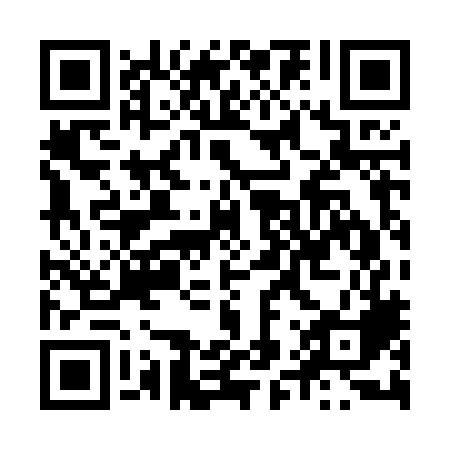 Ramadan times for Selise, EstoniaMon 11 Mar 2024 - Wed 10 Apr 2024High Latitude Method: Angle Based RulePrayer Calculation Method: Muslim World LeagueAsar Calculation Method: HanafiPrayer times provided by https://www.salahtimes.comDateDayFajrSuhurSunriseDhuhrAsrIftarMaghribIsha11Mon4:244:246:3612:204:006:056:058:0912Tue4:214:216:3312:204:026:076:078:1213Wed4:184:186:3112:194:046:096:098:1414Thu4:154:156:2812:194:066:116:118:1715Fri4:114:116:2512:194:086:146:148:1916Sat4:084:086:2212:184:096:166:168:2217Sun4:054:056:1912:184:116:186:188:2518Mon4:024:026:1712:184:136:206:208:2719Tue3:583:586:1412:184:156:236:238:3020Wed3:553:556:1112:174:176:256:258:3321Thu3:513:516:0812:174:186:276:278:3522Fri3:483:486:0512:174:206:296:298:3823Sat3:443:446:0212:164:226:326:328:4124Sun3:413:416:0012:164:246:346:348:4425Mon3:373:375:5712:164:256:366:368:4726Tue3:343:345:5412:154:276:386:388:5027Wed3:303:305:5112:154:296:406:408:5328Thu3:263:265:4812:154:316:436:438:5629Fri3:233:235:4612:154:326:456:458:5930Sat3:193:195:4312:144:346:476:479:0231Sun4:154:156:401:145:367:497:4910:051Mon4:114:116:371:145:377:527:5210:082Tue4:074:076:341:135:397:547:5410:113Wed4:034:036:311:135:407:567:5610:154Thu3:593:596:291:135:427:587:5810:185Fri3:553:556:261:125:448:008:0010:226Sat3:503:506:231:125:458:038:0310:257Sun3:463:466:201:125:478:058:0510:298Mon3:423:426:171:125:488:078:0710:329Tue3:373:376:151:115:508:098:0910:3610Wed3:333:336:121:115:528:128:1210:40